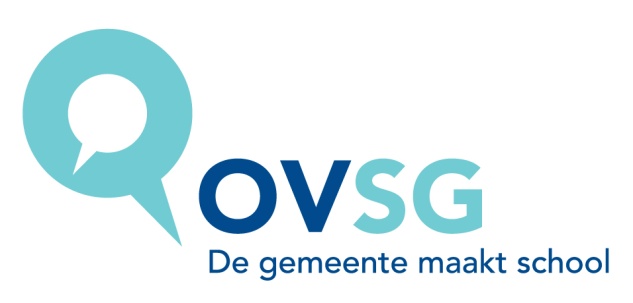 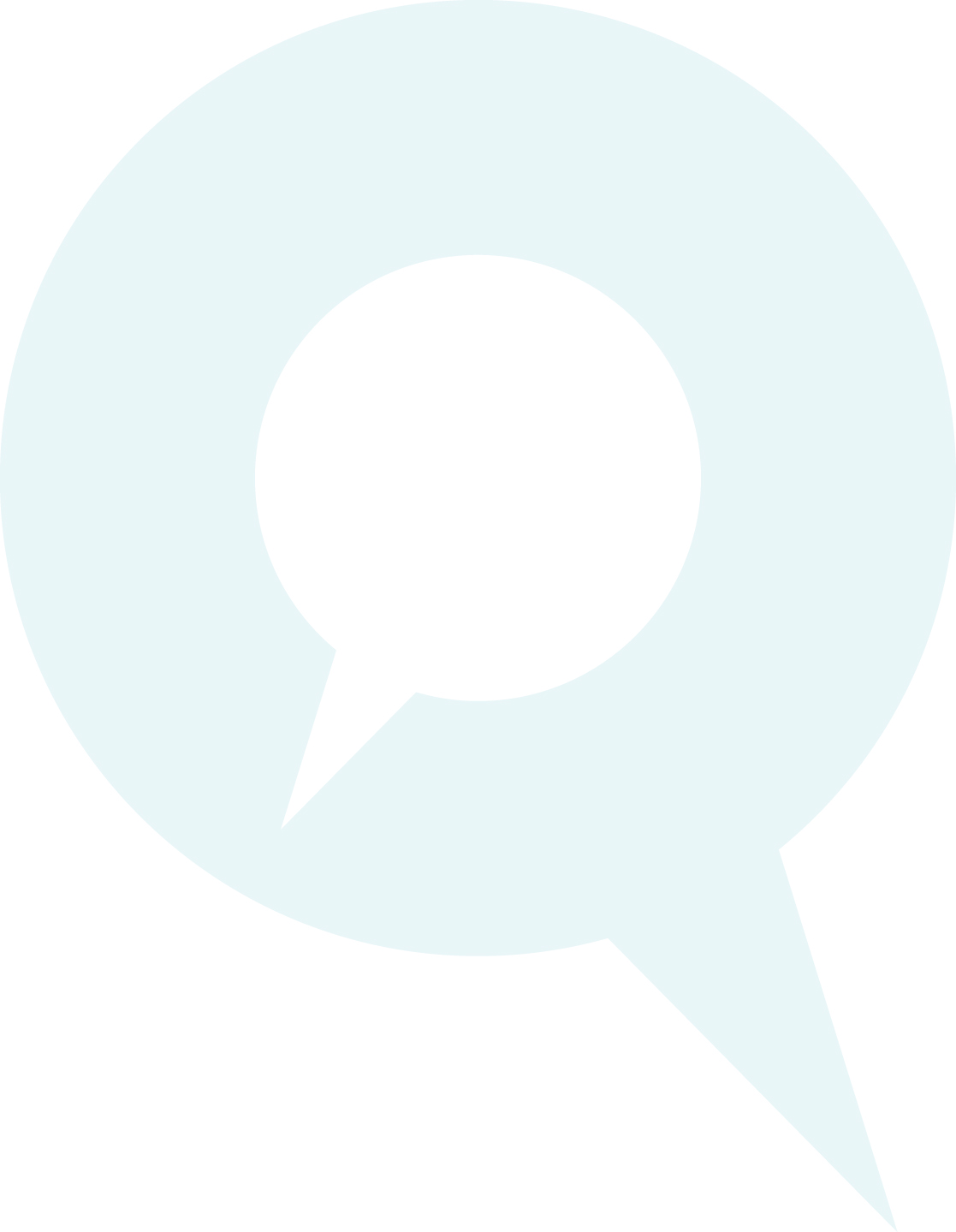 InhoudstafelWoord vooraf	41	Doelgroep	52	Leerplandoelstellingen en leerinhouden	62.1	TV/PV Elektromechanica/Mechanica/Elektriciteit/Elektronica	82.2	Stage Elektromechanica/Mechanica/Elektriciteit/Elektronica	10Colofon	11Woord voorafDit addendum wordt op basis van wijzigingen in de PART 66 (13.02.2010) toegevoegd aan het leerplan O/2/2009/536 en gaat in voege op 1 september 2010. De doelstellingen opgenomen in het addendum hebben betrekking op de volgende module en submodule: Module 7: Maintenance Practices (onderhoudswerkzaamheden)Submodule 7.7:  Verbindingssysteem van elektrische bedrading (EWIS)De doelstellingen bij submodule 7.7 vervangen de doelstellingen (135-139) uit het leerplan O/2/2009/536 die betrekking hebben op deze submodule. De doelstellingen vermeld in het addendum houden dus voor de individuele leerkracht een verplichting tot realisatie in. Vervangingstabel (sub)module leerplan en addendum:OVSGOnderwijssecretariaat van deSteden en Gemeenten van de Vlaamse Gemeenschap vzwRavensteingalerij 3 bus 71000 Brusseltel.: 02 506 41 50fax: 02 502 12 64e-mail: begeleiding.so@ovsg.bewebsite: www.ovsg.beDoelgroep Dit addendum is bestemd voor de leerlingen van de derde graad tso Vliegtuigtechnieken voor de vakkenTV/PV Elektromechanica/Mechanica/Elektriciteit/ElektronicaStage Elektromechanica/Mechanica/Elektriciteit/Elektronicadie in de lessentabel deel uitmaken van het specifiek gedeelte.Toelatingsvoorwaarden: zie omzendbrief SO 64 Leerplandoelstellingen en leerinhoudenLeeswijzerHet leerplan wordt schematisch voorgesteld in 6 kolommen. Deze zijn van links naar rechts te lezen.Kolom 1: 	Numerieke volgorde (Nr.)De doelstellingen zijn numeriek geordend van begin tot einde addendum. Deze nummering heeft geen implicaties voor de chronologie in de realisatie van de doelstellingen. Er wordt geen volgorde vooropgesteld, het betreft een addendum bij het leerplan waarbij de vakgroep dient uit te maken welke doelstellingen wanneer aangeboden worden.Kolom 2: 	Leerplandoelstellingen en leerinhoudenLeerplandoelstellingen (in vetgedrukte kader)Deze geven de eigen doelstellingen weer voor het vak.  Een leerplandoelstelling kan ook een vakoverschrijdende eindterm zijn of inhouden.Leerinhouden (in wit vak)Dit is leerstof bedoeld om de bijbehorende leerplandoelstellingen te realiseren.Kolom 3: 	CodeCodering van de leerplandoelstellingen:Kolom 4: 	Basis of uitbreiding (B/U)Er wordt een onderscheid gemaakt tussen basis- en uitbreidingsdoelstellingen.Basisdoelstellingen (B) vormen de criteria voor het slagen, moeten door nagenoeg alle leerlingen bereikt worden.Uitbreidingsdoelstellingen (U) zijn bedoeld voor uitbreiding en differentiatie. Het realiseren ervan is afhankelijk van de beschikbare tijd en van de mogelijkheden binnen de leerlingengroep, ze kunnen niet verplicht worden voor alle leerlingen.Kolom 5: 	Didactische wenken en hulpmiddelenDidactische wenken zijn bedoeld als ondersteuning van de leerkracht, de vakgroep en het schoolteam.Zij kunnen:-	een leerplandoelstelling of leerinhoud verduidelijken;-	didactische werkvormen of hulpmiddelen aangeven die leerplandoelstellingen helpen realiseren;-	het verband aangeven met een context van vakoverschrijdende eindtermen;-	richtlijnen geven voor evaluatie;-	verwijzen naar bibliografie, nuttige adressen;-	verbanden leggen met andere vakken, met informatie- en communicatietechnologie, met intercultureel onderwijs, met taalbeleid.Kolom 6: 	LinkDeze kolom is bedoeld om het schoolteam te ondersteunen. De in kolom 5 omschreven verwijzingen worden hier gecodeerd weergegeven en vestigen de aandacht van de lezer op mogelijke vakoverstijgende afspraken en op vakoverschrijdende eindtermen.Codering:Stage Elektromechanica/Mechanica/Elektriciteit/ElektronicaOp de wekelijkse lessentabel van de school wordt een leerlingenstage aangeduid door een vakbenaming voorafgegaan door het woord Stage. De school vult zelf de stagetoewijzing in: AV, TV, PV of KV.De regelgeving i.v.m. de organisatie van de stage is terug te vinden in de omzendbrief ‘leerlingenstages in het voltijds secundair onderwijs’ SO/2002/09In het huidig onderwijsbeleid staat de herwaardering van het TSO en BSO centraal, dit moet gebeuren door het onderwijs nauwer te laten aansluiten bij het werkveld. De overheid is er eveneens van overtuigd dat het organiseren van leerlingenstages in de opleidingen een toegevoegde waarde heeft, wat blijkt uit talrijke initiatieven die zij genomen heeft (cf. omzendbrief).De stageactiviteitenlijst is een cruciaal document in het hele stagegebeuren. Voor het opstellen ervan wordt uitgegaan van de leerplandoelstellingen/competenties uit het specifiek gedeelte (uit leerplan O/2/2009/536 en addendum 1 dat het vermelde leerplan aanvult). Bijgevolg zijn alle vakdoelstellingen potentiële stagedoelstellingen. Dit betekent dat elke stageactiviteitenlijst een geïndividualiseerd document is. Het doel hiervan is een optimaal leerproces bij de leerling-stagiair te bereiken. Tijdens een stage komen leerling-stagiairs in contact met het concrete werkveld. De leerlingen krijgen de kans de kennis, vaardigheden en attitudes die ze op school hebben verworven toe te passen en uit te diepen in een realistische situatie. Opdat leerling-stagiairs optimaal zouden kunnen leren uit deze ervaring gaat bij de begeleiding van de stage veel aandacht uit naar reflectie .De stagecoördinator heeft als taak de stage te coördineren en het uitbouwen van een netwerk van potentiële stageplaatsen. Hij/zij ondersteunt de stagebegeleiders, zorgt voor kwaliteitsvolle stageplaatsen, onderhoudt de contacten met de stageplaatsen en is verantwoordelijk voor het algemeen stagedossier.De stagebegeleider is het aanspreekpunt van de stagegever en verzorgt vanuit de school de pedagogische begeleiding en opvolging van de leerling-stagiair. Hij/zij is tevens de eindverantwoordelijke voor de evaluatie van de stage.De stagementor onthaalt en begeleidt de leerlingen op de werkvloer. Hij/zij fungeert als aanspreekpunt, zowel de leerling-stagiair als voor de stagebegeleider.De leerling-stagiairs moeten van bij de planning van de stage weten wie hun stagebegeleider is en van bij de aanvang van de stage wie hun stagementor is. OVSG ontwikkelde de “Wegwijzer kwaliteitsvolle leerlingenstages in het voltijds secundair onderwijs” met als doel een zo volledig mogelijk naslagwerk aan te reiken bij het organiseren van de stages, waaruit ideeën kunnen worden geput. U kunt deze wegwijzer raadplegen via het extranet van OVSG: http://extranet.ovsg.be/ (rubriek ‘Publicaties’).ColofonDit addendum bij leerplannummer O/2/2009/536 werd opgesteld door de pedagogische begeleidingsdienst SO van het OVSG.ADDENDUM bij 
LEERPLAN SECUNDAIR ONDERWIJSADDENDUM bij 
LEERPLAN SECUNDAIR ONDERWIJSStudierichtingVliegtuigtechniekenOnderwijsvormGraadDerde graadLeerjaarEerste leerjaar
Tweede leerjaar LeerplannummerAddendum 1 
vult leerplannummer O/2/2009/536 
vanaf 1 september 2010 aanADDENDUM bij LEERPLAN SECUNDAIR ONDERWIJSADDENDUM bij LEERPLAN SECUNDAIR ONDERWIJSVakkenDit addendum wordt ingediend voor:TV/PV Elektromechanica/Mechanica/Elektriciteit/
Elektronica2007/67//3N/SG/1/III//D/Stage Elektromechanica/Mechanica/Elektriciteit/Elektronica2007/67//3N/SG/1/III//D/StudierichtingVliegtuigtechniekenOnderwijsvormTechnisch secundair onderwijsGraad Leerjaar
Derde graadEerste leerjaar
Tweede leerjaarLeerplannummerAddendum 1 
vult leerplannummer O/2/2009/536 
vanaf 1 september 2010 aanPart-66 regelgevingLeerplan O/2/2009/536Addendum 1 bij leerplan O/2/2009/536Niveau licentie B1Niveau licentie B1Niveau licentie B1SubmoduleNummers Nummers1237.7135 - 139Worden vervangen door1 - 8EDVEigen doelstelling voor het vakLER‘Leren leren’ met decretaal nummerSTMStam VOET met decretaal nummerB 1Licentie 1 – 2 – 3Level conform de PART 66-regelgevingLevel 1Het vertrouwd raken met de voornaamste elementen van het onderwerp.De leerling is:
-	vertrouwd met de basiselementen van het onderwerp
-	in staat om met behulp van eenvoudig taalgebruik en voorbeelden een eenvoudige omschrijving 	te geven van het onderwerp als geheel
-	in staat de specifieke termen te gebruiken. Level 2Een algemene kennis hebben van de theoretische en praktische aspecten van het onderwerp en het vermogen deze kennis toe te passen.De leerling is in staat:
-	de theoretische grondbeginselen van het onderwerp te begrijpen
-	een algemene beschrijving te geven van het onderwerp door gebruik te maken van geschikte 	voorbeelden
-	de wiskundige formules in overeenstemming met de natuurkundige wetten van het onderwerp te 	gebruiken
-	schetsen, tekeningen en schematische weergaven van het onderwerp te lezen
-	zijn kennis op een praktische manier toe te passen door gebruik te maken van een 	gedetailleerde werkmethodeLevel 3Een algemene kennis hebben van de theoretische en praktische aspecten van het onderwerp.Het vermogen hebben de afzonderlijke elementen van de kennis te combineren op een logisch en uitgebreide manier.De leerling:
-	kent de theorie van het onderwerp, alsook de onderlinge samenhang met andere onderwerpen;
-	is in staat een gedetailleerde omschrijving van het onderwerp te geven door gebruik te maken 	van theoretische principes en specifieke voorbeelden
-	begrijpt de wiskundige formules van het onderwerp en kan deze toepassen
-	is in staat om van het onderwerp schetsen, eenvoudige tekeningen en schematische weergaven 	te lezen en te maken.ICTInformatie en communicatietechnologie TA.BETaalbeleidNr.Leerplandoelstelling en leerinhoudCodeB/UDidactische wenken en hulpmiddelenLink
Level PART 66TV/PV Elektromechanica/Mechanica/Elektriciteit/ElektronicaTV/PV Elektromechanica/Mechanica/Elektriciteit/ElektronicaTV/PV Elektromechanica/Mechanica/Elektriciteit/ElektronicaTV/PV Elektromechanica/Mechanica/Elektriciteit/ElektronicaModule 7: Maintenance Practices (onderhoudswerkzaamheden)Module 7: Maintenance Practices (onderhoudswerkzaamheden)Module 7: Maintenance Practices (onderhoudswerkzaamheden)Module 7: Maintenance Practices (onderhoudswerkzaamheden)Submodule 7.7:  Verbindingssysteem van elektrische bedrading (EWIS) Submodule 7.7:  Verbindingssysteem van elektrische bedrading (EWIS) Submodule 7.7:  Verbindingssysteem van elektrische bedrading (EWIS) Submodule 7.7:  Verbindingssysteem van elektrische bedrading (EWIS) (ter vervanging van submodule 7.7 uit O/2/2009/536)(ter vervanging van submodule 7.7 uit O/2/2009/536)Isolatie- en verbindingstechnieken bij elektrische bedrading kunnen toepassen.EDV
LER 4 BB1(3)Continuïteit- en isolatiemetingen kunnen uitvoeren. EDV
LER 4BB1(3)Elektrische bedrading:isolatie- en verbindingstechniekencontinuïteit- en isolatiemetingenElektrische bedrading:isolatie- en verbindingstechniekencontinuïteit- en isolatiemetingenElektrische bedrading:isolatie- en verbindingstechniekencontinuïteit- en isolatiemetingenVerbindingsonderdelen.Meetinstrumenten.Bij de realisatie van krimpverbindingen efficiënt kunnen gebruik maken van het krimpgereedschap en de verbinding kunnen controleren op kwaliteit.EDV
LER 4
STM 25 BB1(3)Krimpgereedschap: manueel en hydraulisch.
Krimpverbindingen.
Controle op kwaliteit.Krimpgereedschap: manueel en hydraulisch.
Krimpverbindingen.
Controle op kwaliteit.Krimpgereedschap: manueel en hydraulisch.
Krimpverbindingen.
Controle op kwaliteit.Contactpennen en stekkers kunnen demonteren en monteren.EDV
LER 4BB1(3)Contactpennen en stekkers: demontagemontageContactpennen en stekkers: demontagemontageContactpennen en stekkers: demontagemontageCo-axiale kabels kunnen testen en de voorzorgsmaatregelen respecteren bij de installatie.EDV
LER 4
STM 25BB1(3)Co-axiale kabels: testeninstallatieCo-axiale kabels: testeninstallatieCo-axiale kabels: testeninstallatieNr.Leerplandoelstelling en leerinhoudCodeB/UDidactische wenken en hulpmiddelenLink
Level PART 66Kabeltypes kunnen inspecteren rekening houdend met de inspectiecriteria en de schadetoleranties.EDV
LER 4
STM 25BB1(3)Kabeltypes:  inspectiecriteriakabelspecificatiesprocedure inspectieKabeltypes:  inspectiecriteriakabelspecificatiesprocedure inspectieKabeltypes:  inspectiecriteriakabelspecificatiesprocedure inspectieVerschillende technieken voor kabelbescherming en kabelmontage kunnen uitvoeren.EDV
LER 4BB1(3)Technieken voor kabelbescherming en kabelmontage: kabelbomenkabelondersteuningkabelklemmenkoustechnieken: warmtekrimpafschermingTechnieken voor kabelbescherming en kabelmontage: kabelbomenkabelondersteuningkabelklemmenkoustechnieken: warmtekrimpafschermingTechnieken voor kabelbescherming en kabelmontage: kabelbomenkabelondersteuningkabelklemmenkoustechnieken: warmtekrimpafschermingDe EWIS-voorschriften kunnen toepassen bij installatie, onderhoud en inspectie van elektrische bedrading.EDV
LER 4
STM 25BB1(3)EWIS-voorschriften en normen.EWIS-voorschriften en normen.EWIS-voorschriften en normen.